Nachtblindes Abendlied mit weißem Neger Titel der Installation von Dirk Schindelbeck im Rahmen der Gemeinschaftsausstellung des Denzlinger Kulturkreises dk vom 5. Oktober bis 4. November 2018 „Die dunkle Seite der Nacht“. „Nachblindes Abendlied mit weißem Neger“ ist eine Visualisierung der ersten Strophe von Matthias Claudius‘ Abendlied in Braille-Blindenschrift. Der Text des letzten Verses ist dabei allerdings in der Version, wie ihn Tausende von Kindern gesungen haben, wiedergegeben: „der weiße Neger Wumbaba“ statt „der weiße Nebel wunderbar“.Die Braille-Blindenschrift ist in der Installation auf einer Aluminium-Platte aufgebracht, indem diese durchbohrt wurde (ca. 400 Löcher) und so die einzelnen Braille-Buchstaben zeigt, die ihrerseits durch eine dahinter angebrachte Lichtquelle wie ein Sternenhimmel leuchten. 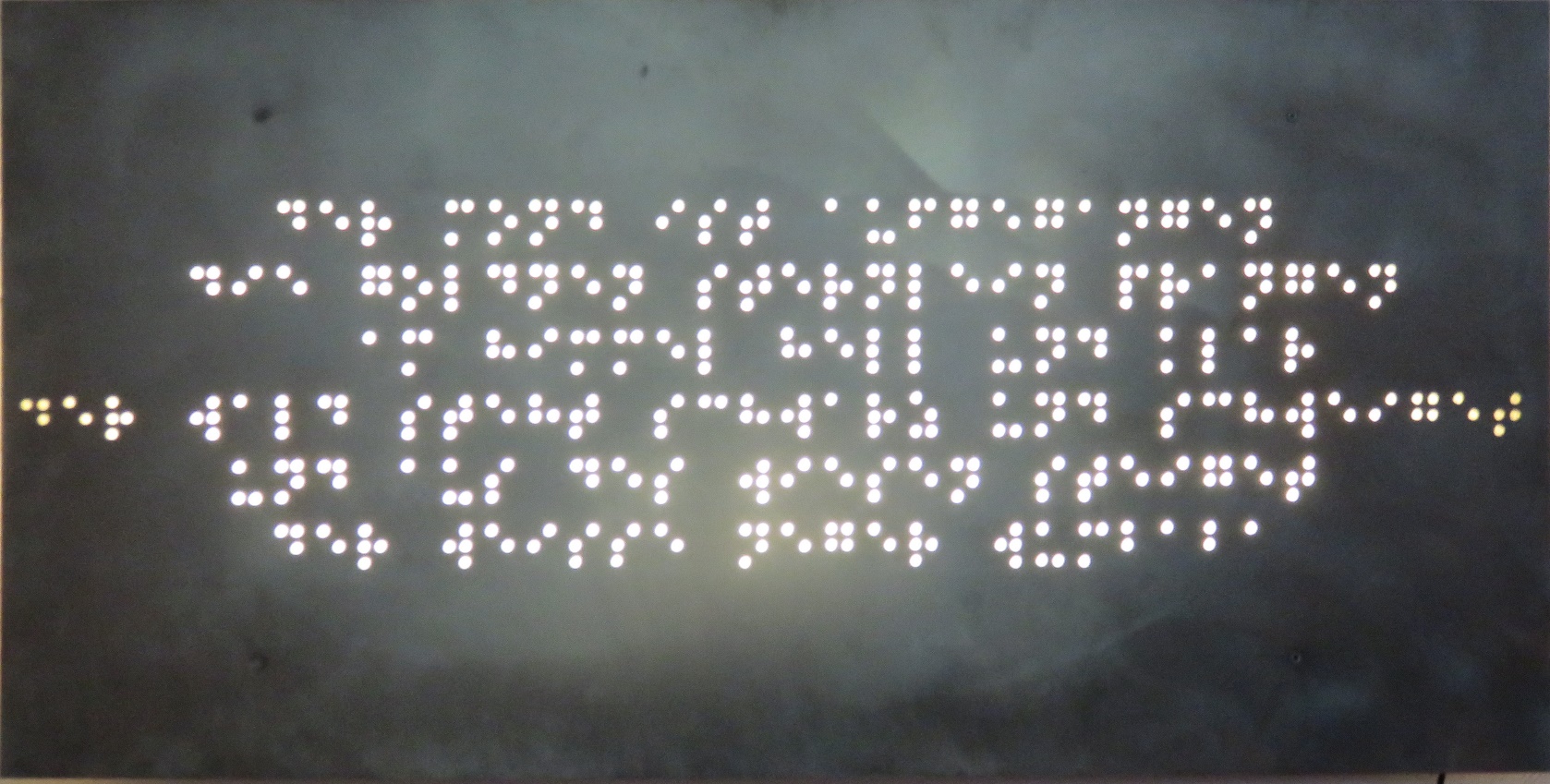 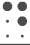 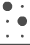 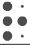 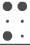 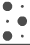 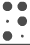 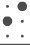 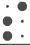 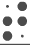 Der 				Mond 					ist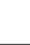 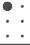 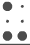 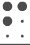 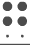 aufgegangen,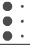 die 				goldnen 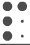 Sternlein 									prangen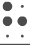 am 			Himmel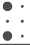 hell 					und 				klar.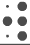 Der 				Wald 					steht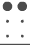 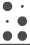 schwarz 							und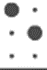 schweiget,und 				aus 				denWiesen 						steiget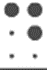 der 				weisse 							Neger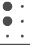 Wumbaba.